VPP OC 2014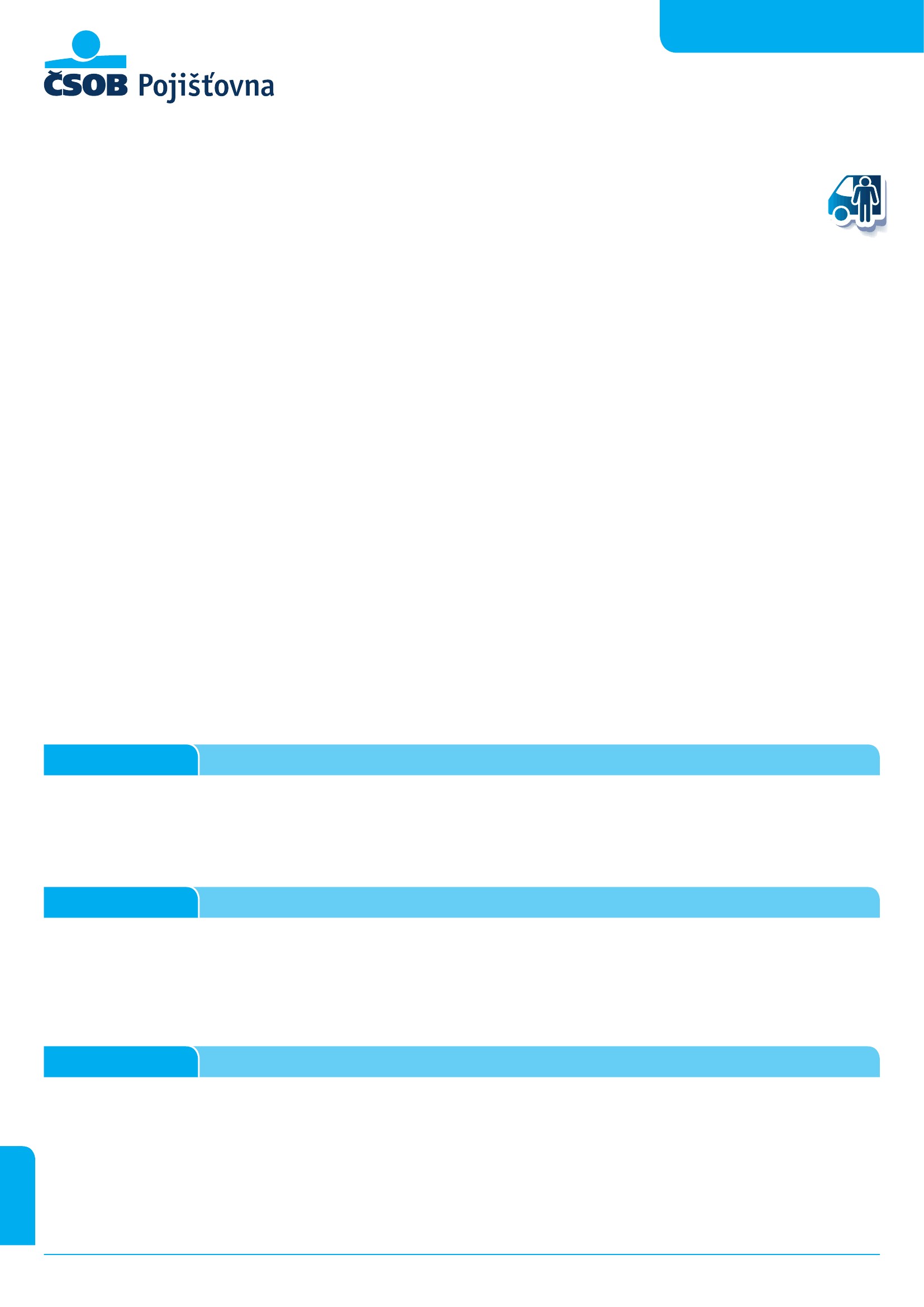 Všeobecné pojistné podmínkyČSOB Pojišťovna, a. s., člen holdingu ČSOBMasarykovo náměstí 1458, Zelené Předměstí530 02 Pardubice, Česká republikaIČO: 45534306, DIČ: CZ699000761zapsána v OR u KS Hradec Králové, oddíl B, vložka 567tel.: 466 100 777, fax: 467 007 444www.csobpoj.cz, e-mail: info@csobpoj.cz(dále jen „pojistitel“)Obecná částOBSAHČLÁNEKČLÁNEKČLÁNEKČLÁNEKČLÁNEKČLÁNEKČLÁNEKČLÁNEKČLÁNEKIIIIIIIVVVIVIIVIIIIXPojistná událostCizí pojistné nebezpečíPovinnosti účastníků pojištěníVznik, změny a zánik pojištěníPojistnéVýluky z pojištěníČekací dobaPojistné plněníSpoluúčastZachraňovací nákladyZvláštní ustanovení o formě právních jednáníSpolečná ustanovenístrstrstrstrstrstrstrstrstrstrstrstrstr1112233344445ČLÁNEK XČLÁNEK XIČLÁNEK XIIČLÁNEK XIII Výklad pojmůÚVODNÍ USTANOVENÍ123Tyto Všeobecné pojistné podmínky – obecná část VPP OC 2014 (dále jen „VPP OC 2014“) stanoví základní rozsah práv a povinnostíúčastníků pojištění, kterými jsou pojistitel a pojistník jakožto smluvní strany, pojištěný a každá další osoba, které z pojištění vznikne právonebo povinnostPro všechna pojištění sjednaná dle těchto VPP OC 2014 platí i příslušná ustanovení zákona č  89/2012 Sb , občanský zákoník, ve zněnípozdějších předpisů (dále jen „občanský zákoník“)VPP OC 2014 jsou nedílnou součástí pojistné smlouvyČLÁNEK I123Pojistná událostPojistnou událostí je nahodilá škodná událost krytá pojištěnímZpůsobila-li úmyslně pojistnou událost buď osoba, která uplatňuje právo na pojistné plnění, anebo z jejího podnětu osoba třetí, vznikáprávo na pojistné plnění jen tehdy, bylo-li to výslovně ujednáno, anebo stanoví-li tak občanský zákoník nebo jiný zákonPojistnou událost pro jednotlivá pojištění blíže vymezují zvláštní části všeobecných pojistných podmínek, případné doplňkové pojistnépodmínky a ujednání pojistné smlouvyČLÁNEK II1Cizí pojistné nebezpečíV případě, že pojistník uzavřel ve vlastní prospěch pojistnou smlouvu, kterou je sjednáno pojištění vztahující se na pojistné nebezpečíjako možnou příčinu vzniku pojistné události u  třetí osoby, může pojistník uplatnit právo na  pojistné plnění, pokud prokáže splněnípovinností dle ustanovení § 2767 odst   1 občanského zákoníku (zejména souhlas pojištěného, že právo na  pojistné plnění nabudepojistník) Neprokáže-li pojistník souhlas pojištěného podle předchozí věty nejpozději do konce sjednané pojistné doby, nebo nejpozdějido skončení časově posledního šetření škodné události jejíž šetření probíhá po uplynutí pojistné doby, nabývá právo na pojistné plněnípojištěnýČLÁNEK III1Povinnosti účastníků pojištění10 N 0013 / GDPRVedle povinností stanovených obecně závaznými právními předpisy je pojištěný dále povinen:a)pojistiteli nebo jím pověřeným osobám umožnit vstup do pojištěných objektů nebo jiného místa pojištění a umožnit jim posoudit      rozsah pojistného rizika Dále je povinen pojistiteli nebo jím pověřeným osobám předložit k  nahlédnutí projektovou, požárně      technickou, účetní a jinou pojistitelem požadovanou dokumentaci nutnou k posouzení pojistného rizika, umožnit pojistiteli pořídit      si kopie této dokumentace; zároveň je povinen umožnit pojistiteli přezkoumání činnosti zařízení sloužících k ochraně pojištěného      majetku,b)pojistiteli bez zbytečného odkladu písemně oznámit všechny změny ve skutečnostech, na které byl písemně tázán při sjednávání      pojištění, zejména skutečnost, že došlo ke změně nebo zániku pojistného rizika nebo hodnoty pojistného zájmu (předmětu      pojištění) nebo místa pojištění,   strana 1/5VPP OC 2014c)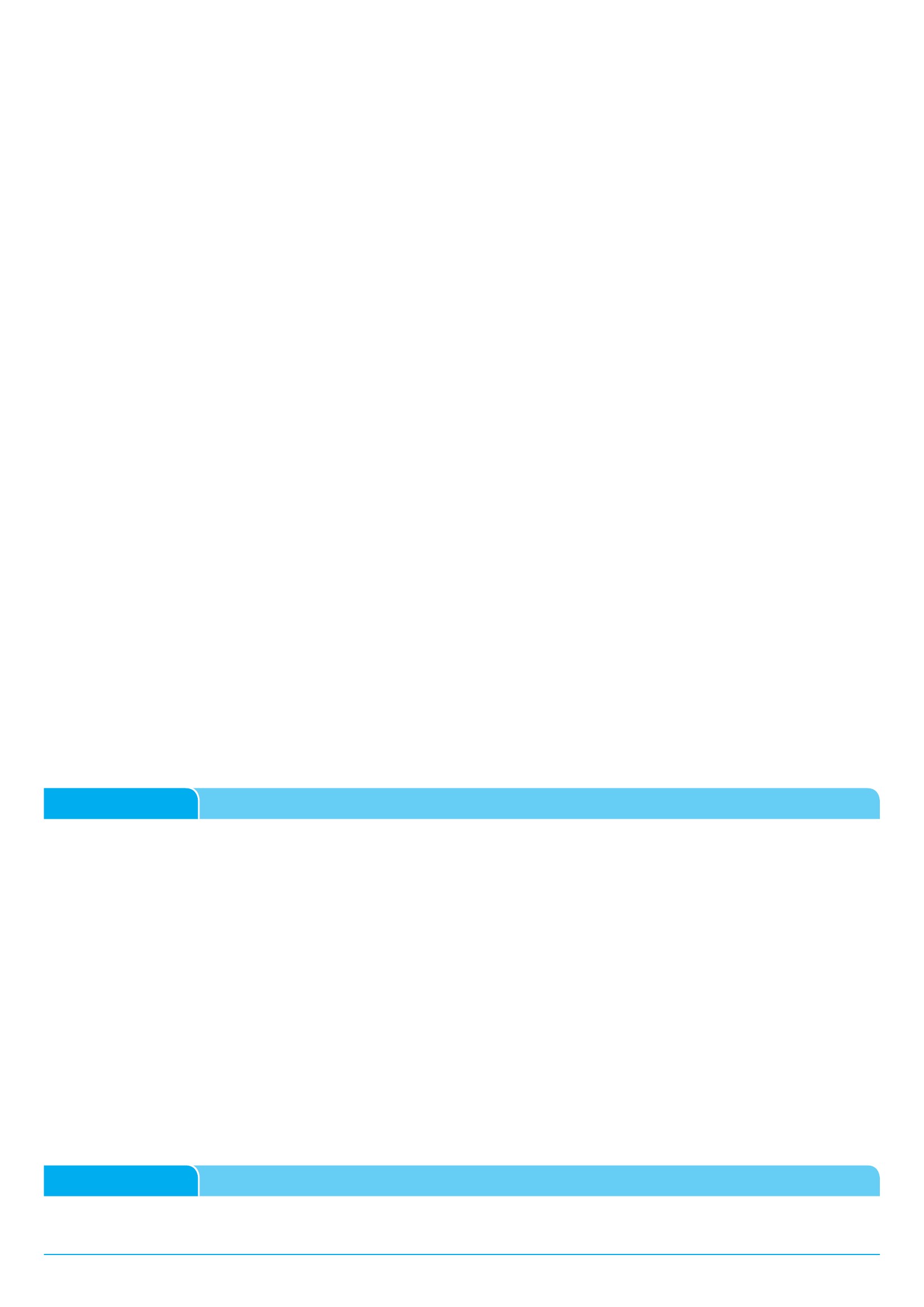 234      pojistiteli bez zbytečného odkladu oznámit všechny změny týkající se skutečností, které jsou obsahem pojistné smlouvy (zejména      změnu vlastnictví či spoluvlastnictví majetku, k  němuž se pojištění vztahuje  apod ), a  všechny změny v  identifikačních údajích      pojištěného (zejména změnu v adrese skutečného bydliště pojištěného),d)počínat si při veškerém svém jednání (právním i neprávním; při konání i případném opomenutí) tak, aby škodná událost nenastala,      zejména nesmí porušovat povinnosti směřující k  odvrácení nebo zmenšení nebezpečí, které jsou pojištěnému uloženy právními      předpisy nebo na jejich základě, nebo které na sebe vzal pojistnou smlouvou, a také nesmí trpět porušování těchto povinností ze strany      třetích osob Pokud již nastala škodná událost, je pojištěný povinen učinit opatření směřující k tomu, aby vzniklá újma nenarůstala,e)je-li v souvislosti se škodnou událostí podezření ze spáchání trestného činu, správního deliktu nebo přestupku, bez zbytečného      odkladu oznámit škodnou událost Policii České republiky nebo jinému příslušnému orgánu veřejné správy,f)došlo-li ke škodné události, neměnit stav škodnou událostí způsobený, dokud nejsou postižené hodnoty pojistného zájmu      (předměty pojištění) pojistitelem nebo jím pověřenou osobou prohlédnuty, nejdéle však 10 pracovních dnů od oznámení škodné      události To však neplatí, je-li taková změna nutná z bezpečnostních nebo hygienických důvodů nebo proto, aby následky škodné      události byly zmírněny; v těchto případech je pojištěný povinen zabezpečit dostatečné důkazy o rozsahu škodné události, zejména      uchováním poškozených předmětů pojištění nebo jejich součástí, fotografickým nebo filmovým materiálem, videozáznamem      a svědectvím třetích osob,g)postupovat tak, aby pojistitel mohl vůči jinému uplatnit právo na náhradu újmy nebo jiné obdobné právo, které mu v souvislosti      s pojistnou událostí vzniklo,h)bez zbytečného odkladu oznámit pojistiteli, že sjednal proti témuž pojistnému nebezpečí a  vztahující se na  tutéž hodnotu      pojistného zájmu po tutéž pojistnou dobu další pojištění u jiného pojistitele a sdělit pojistiteli obchodní firmu nebo název tohoto      pojistitele a výši sjednané horní hranice pojistného plnění,i)bez zbytečného odkladu oznámit pojistiteli, že byl nalezen předmět pojištění pohřešovaný v souvislosti s pojistnou či škodnou událostíVedle povinností stanovených obecně závaznými právními předpisy je oprávněná osoba dále povinna bez zbytečného odkladu, nejdélevšak do 15 dnů od zjištění škodné události, oznámit pojistiteli, že škodná událost vznikla Stejnou povinnost má jakákoliv osoba, kteráoznamuje pojistiteli vznik škodné události a která má na pojistném plnění právní zájemVedle povinností stanovených obecně závaznými právními předpisy je pojistník dále povinen:a)pojistiteli bez zbytečného odkladu písemně oznámit všechny změny ve skutečnostech, na které byl písemně tázán při sjednávání      pojištění, zejména skutečnost, že došlo ke změně nebo zániku pojistného rizika nebo hodnoty pojistného zájmu (předmětu      pojištění) nebo místa pojištění,b)pojistiteli bez zbytečného odkladu oznámit všechny změny týkající se skutečností, které jsou obsahem pojistné smlouvy (zejména      změnu vlastnictví či spoluvlastnictví majetku, k  němuž se pojištění vztahuje  apod ), a  všechny změny v  identifikačních údajích      pojistníka a pojištěného (zejména změnu v adrese skutečného bydliště pojistníka a pojištěného),c)bez zbytečného odkladu pojištěnému (je-li odlišný od pojistníka) oznámit, že sjednal pojištění vztahující se na hodnotu pojistného      zájmu pojištěného a seznámit pojištěného s právy a povinnostmi, které pro něho ze sjednaného pojištění vyplývají,d)bez zbytečného odkladu oznámit pojistiteli, že sjednal proti témuž pojistnému nebezpečí a  vztahující se na  tutéž hodnotu      pojistného zájmu po tutéž pojistnou dobu další pojištění u jiného pojistitele a sdělit pojistiteli obchodní firmu nebo název tohoto      pojistitele a výši sjednané horní hranice pojistného plněníV případě, že se pojištění vztahuje na hodnotu pojistného zájmu pojištěného odlišného od pojistníka, má pojistník stejné povinnosti jakopojištěnýVedle povinností stanovených obecně závaznými právními předpisy je pojistitel dále povinen:a)vrátit osobě uplatňující právo na pojistné plnění doklady, které si vyžádá a které pojistiteli poskytla pro šetření existence a rozsahu      jeho povinnosti plnit,b)umožnit osobě uplatňující právo na pojistné plnění nahlédnout do podkladů, které pojistitel soustředil v průběhu šetření škodné      události a pořídit si jejich kopiiČLÁNEK IV12345Vznik, změny a zánik pojištění6789Pojištění vzniká na základě písemné pojistné smlouvy Pojištění vzniká prvním dnem následujícím po uzavření pojistné smlouvy, není-liv pojistné smlouvě ujednáno jinakPojištění se sjednává na dobu uvedenou v pojistné smlouvě (pojistná doba)Změn v pojistné smlouvě lze dosáhnout dohodou smluvních stran Dohoda musí být písemná, jinak je neplatnáPojištění se z důvodu nezaplacení pojistného ve smyslu občanského zákoníku během pojistné doby nepřerušujePojištění, vedle ostatních důvodů stanovených v  obecně závazných právních předpisech, zaniká písemnou výpovědí pojistníka nebopojistitele, kterou mohou smluvní strany po každé škodné události podat, a to do 3 měsíců ode dne doručení oznámení vzniku škodnéudálosti pojistiteli Dnem doručení výpovědi počíná běžet měsíční výpovědní doba, jejímž uplynutím pojištění zaniká V případě povinnéhopojištění lze podle tohoto odstavce postupovat pouze, pokud je takový postup v souladu s ustanovením § 2781 občanského zákoníkuV  případě nezaplacení pojistného pojistníkem ani v  dodatečné lhůtě stanovené pojistitelem v  upomínce, zanikne pojištění odchylněod ustanovení § 2804 občanského zákoníku dnem následujícím po marném uplynutí této dodatečné lhůtyPojistitel má právo v případě, že dojde změnou právní úpravy k rozšíření odpovědnosti za újmu nebo rozsahu náhrady újmy, pojištěníodpovědnosti za újmu písemně vypovědět nejpozději do 3 měsíců ode dne nabytí účinnosti právního předpisu, který tuto změnu zavádíDnem doručení výpovědi počíná běžet měsíční výpovědní doba, jejímž uplynutím pojištění zanikáZmění-li se vlastník nebo spoluvlastník předmětu pojištění, ke které se vztahuje sjednané pojištění, a tento vlastník nebo spoluvlastníknebyl pojistníkem, pojištění oznámením této změny pojistiteli odchylně od ustanovení § 2812 a § 2867 občanského zákoníku nezanikáPráva a povinnosti pojištěného ze sjednaného pojištění přecházejí z vlastníka, který přestal být pojištěným, na nového nabyvateleNejedná-li se o  případ uvedený v  odst   8 tohoto článku, potom pojištění majetku a  pojištění související s  vlastnickým právem zanikáoznámením změny vlastnictví nebo spoluvlastnictví pojistiteliČLÁNEK V12PojistnéPojistník je povinen platit pojistné, a to běžné nebo jednorázové, podle toho, co bylo dohodnuto v pojistné smlouvěVýše pojistného je uvedena v pojistné smlouvě Pojistitel je oprávněn ověřit si u pojištěného správnost údajů rozhodných pro stanovenístrana 2/5VPP OC 2014   výše pojistného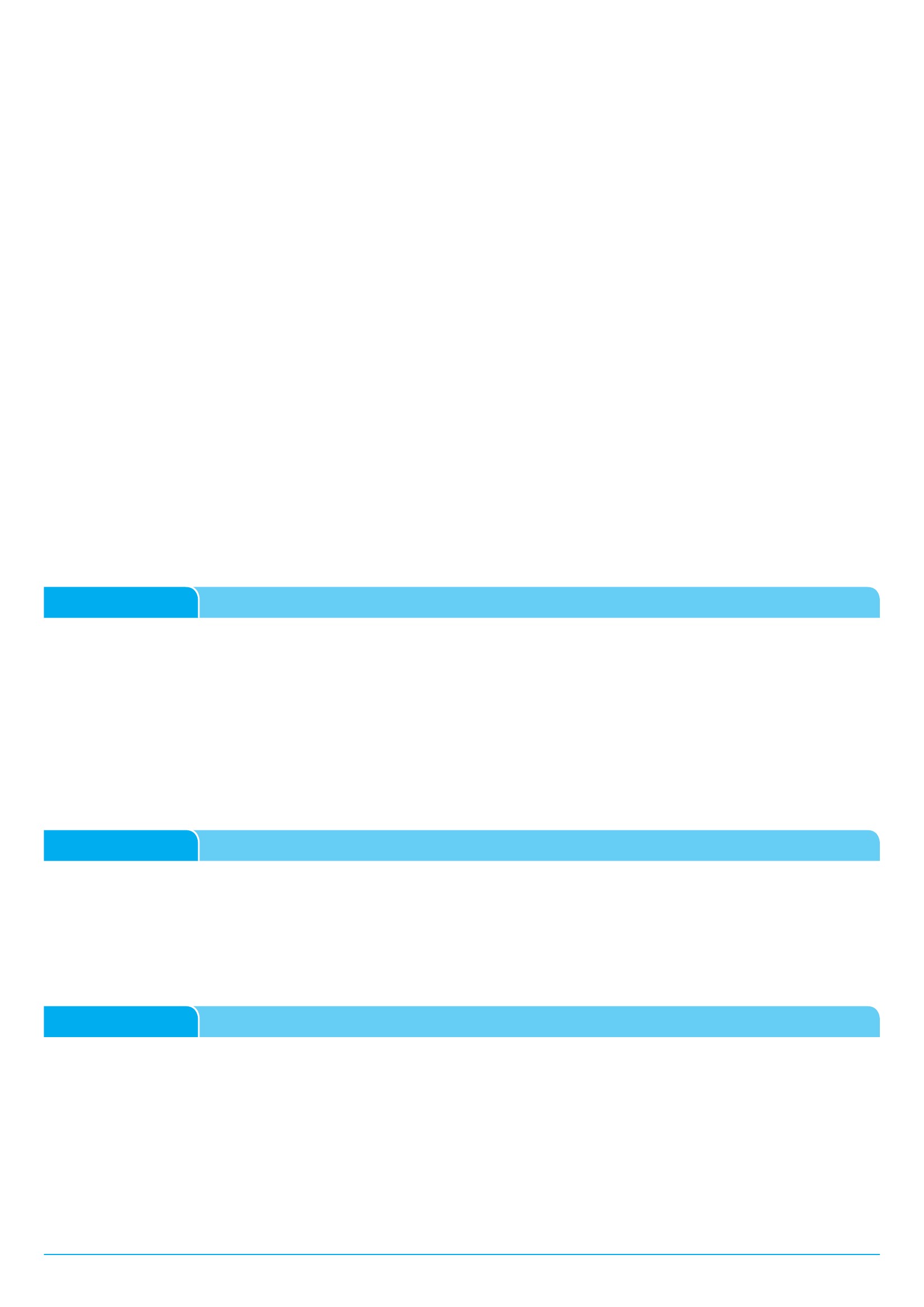 3 Běžné pojistné je splatné prvního dne pojistného období, jednorázové pojistné dnem počátku pojištění4 V pojistné smlouvě je možné ujednat, že pojistník uhradí pojistné (běžné nebo jednorázové) ve splátkách V tomto případě se ve smyslu   ustanovení § 1931 občanského zákoníku ujednává, že pokud nebude některá ze  splátek pojistného zaplacena nejpozději v  den   splatnosti této splátky, stává se tímto dnem splatná zbývající část pojistného, pokud pojistitel písemně požádá o její zaplacení nejpozději   k datu splatnosti nejbližší příští splátky5 Je-li v pojistné smlouvě ujednáno placení běžného pojistného ve splátkách dle odst  4 tohoto článku, je splatnost pojistného následující:   a)v případě pololetních splátek jsou splátky pojistného splatné prvního dne každého pojistného období a dne, na který připadá konec          lhůty v délce 6 měsíců a počítané od prvního dne každého pojistného období,   b)v případě čtvrtletních splátek jsou splátky pojistného splatné prvního dne každého pojistného období a dne, na který připadá konec          lhůty v délce 3, 6 a 9 měsíců a počítané od prvního dne každého pojistného období6 Nebylo-li v  pojistné smlouvě výslovně dohodnuto jinak nebo nejedná-li se o  případ úhrady pojistného prostřednictvím pojišťovacího   zprostředkovatele, pojistné se považuje za uhrazené okamžikem jeho připsání na účet pojistitele nebo jeho úhradou pojistiteli v hotovosti7 Pojistitel má právo na pojistné za dobu trvání pojištění, není-li v občanském zákoníku, v těchto VPP OC 2014 nebo v pojistné smlouvě   stanoveno jinak8 Nastala-li pojistná událost, v  důsledku které pojištění zaniklo, náleží pojistiteli pojistné do konce pojistného období, v  němž pojistná   událost nastala Jde-li o jednorázové pojistné, náleží pojistiteli celé pojistné za celou dobu, na kterou bylo pojištění sjednáno9 V  souladu s  ustanovením § 2785 a  § 2786 občanského zákoníku pojistitel a  pojistník sjednávají, že pojistitel má právo, v  souvislosti   se změnami podmínek rozhodných pro stanovení výše pojistného, upravit výši běžného pojistného na další pojistné období Změnami   podmínek ve smyslu předchozí věty se pro účely těchto VPP OC 2014 rozumí i:   a)změna ve škodném poměru, nebo   b)změna právní úpravy rozšiřující odpovědnost za újmu nebo rozsah náhrady újmy v pojištění odpovědnosti za újmu10 Pojistitel je povinen nově stanovenou výši pojistného dle odst   9 tohoto článku pojistníkovi sdělit nejpozději ve  lhůtě 2  měsíců před   splatností pojistného za pojistné období, ve kterém se má výše pojistného změnit11 Nesouhlasí-li pojistník se změnou pojistného dle odst   9 a  10 tohoto článku, může tento svůj nesouhlas pojistiteli sdělit písemně   nejpozději do 1 měsíce ode dne, kdy se o navrhované změně výše pojistného dozvěděl V tomto případě pak pojištění zanikne uplynutím   pojistného období bezprostředně předcházejícího pojistnému období, na které pojistitel nově stanovil výši pojistného Neupozornil-li však   pojistitel na tento následek pojistníka ve sdělení podle odst  10 tohoto článku, trvá pojištění nadále a výše pojistného se při nesouhlasu   pojistníka nezmění12 Pokud pojistník svůj písemný nesouhlas s nově stanovenou výší pojistného dle odst  11 tohoto článku pojistiteli nedoručí, má se za to,   že pojistník s novou výší pojistného souhlasí, a to i se všemi z toho vyplývajícími povinnostmiČLÁNEK VI1Výluky z pojištění23Pojištění se nevztahuje na škodné události vzniklé:a)v důsledku válečných událostí, vzpour, povstání nebo jiných násilných nepokojů majících charakter povstání či revoluce,b)v důsledku teroristických aktů, stávek nebo zásahem veřejné moci a v příčinné souvislosti s nimi,c)jadernou energií, zářením všeho druhu a radioaktivní kontaminací,d)v  důsledku vady, kterou měla pojištěná věc již v  době sjednání pojištění, a  která měla či mohla být známa pojistníkovi nebo      pojištěnému bez ohledu na to, zda byla známa pojistiteliPojištění se nevztahuje na  škodné události, v  souvislosti s  kterými uvede oprávněná osoba při uplatňování práva na  pojistné plněnívědomě nepravdivé nebo hrubě zkreslené podstatné údaje týkající se rozsahu pojistné události nebo podstatné údaje týkající se tétopojistné události zamlčíDalší výluky z  pojištění mohou být uvedeny v  dalších částech těchto pojistných podmínek, navazujících pojistných podmínkácha v pojistné smlouvěČLÁNEK VII123Čekací dobaPojištění pro případ působení pojistného nebezpečí povodeň nebo záplava se sjednává s čekací dobou v délce 10 dnů ode dne uzavřenípojistné smlouvyPojistitel není povinen poskytnout pojistné plnění ze  škodných událostí vzniklých v  čekací době uvedené v  odst   1 tohoto článkua způsobených pojistným nebezpečím povodeň nebo záplavaUstanovení odstavce 1 a 2 tohoto článku se nevztahuje na škodné události způsobené pojistným nebezpečím povodeň nebo záplavanastalé v pojištění bezprostředně časově navazujícím na předchozí pojištění sjednané u stejného pojistitele pro případ škodné událostizpůsobené pojistným nebezpečím povodeň nebo záplava a vztahující se na shodný předmět pojištění a shodné místo pojištěníČLÁNEK VIII123Pojistné plněníVeškeré ceny při poskytování pojistného plnění pojistitele (nové, časové, jiné) nebo stupně opotřebení, budou vždy odborně stanovenypojistitelem, případně stanoveny k tomu způsobilou osobou po dohodě s pojistitelemPojistitel poskytne pojistné plnění v penězích v tuzemské měně (česká koruna), nevyplývá-li z obecně závazných právních předpisů jinakJe-li pojištěným v  právním vztahu pojištění věci a  jiného majetku, z  něhož je pojistitelem poskytováno pojistné plnění, plátce daněz přidané hodnoty (dále také jen „DPH”), poskytne pojistitel pojistné plnění bez DPH s výjimkou případů, kdy pojištěný, coby plátce DPH,nemůže z důvodů vyplývajících z obecně závazných právních předpisů uplatnit nárok na odpočet DPH Pravidlo vyplývající z předchozívěty není nijak dotčeno tím, zda pojištěný je či není oprávněnou osobouJe-li poškozeným v právním vztahu pojištění odpovědnosti, z něhož je pojistitelem poskytováno pojistné plnění, plátce DPH, poskytnepojistitel pojistné plnění bez DPH s  výjimkou případů, kdy poškozený, coby plátce DPH, nemůže z  důvodů vyplývajících z  obecnězávazných právních předpisů uplatnit nárok na odpočet DPH Pravidlo vyplývající z předchozí věty není nijak dotčeno tím, zda poškozenýje či není oprávněnou osobou   strana 3/5VPP OC 2014ČLÁNEK IX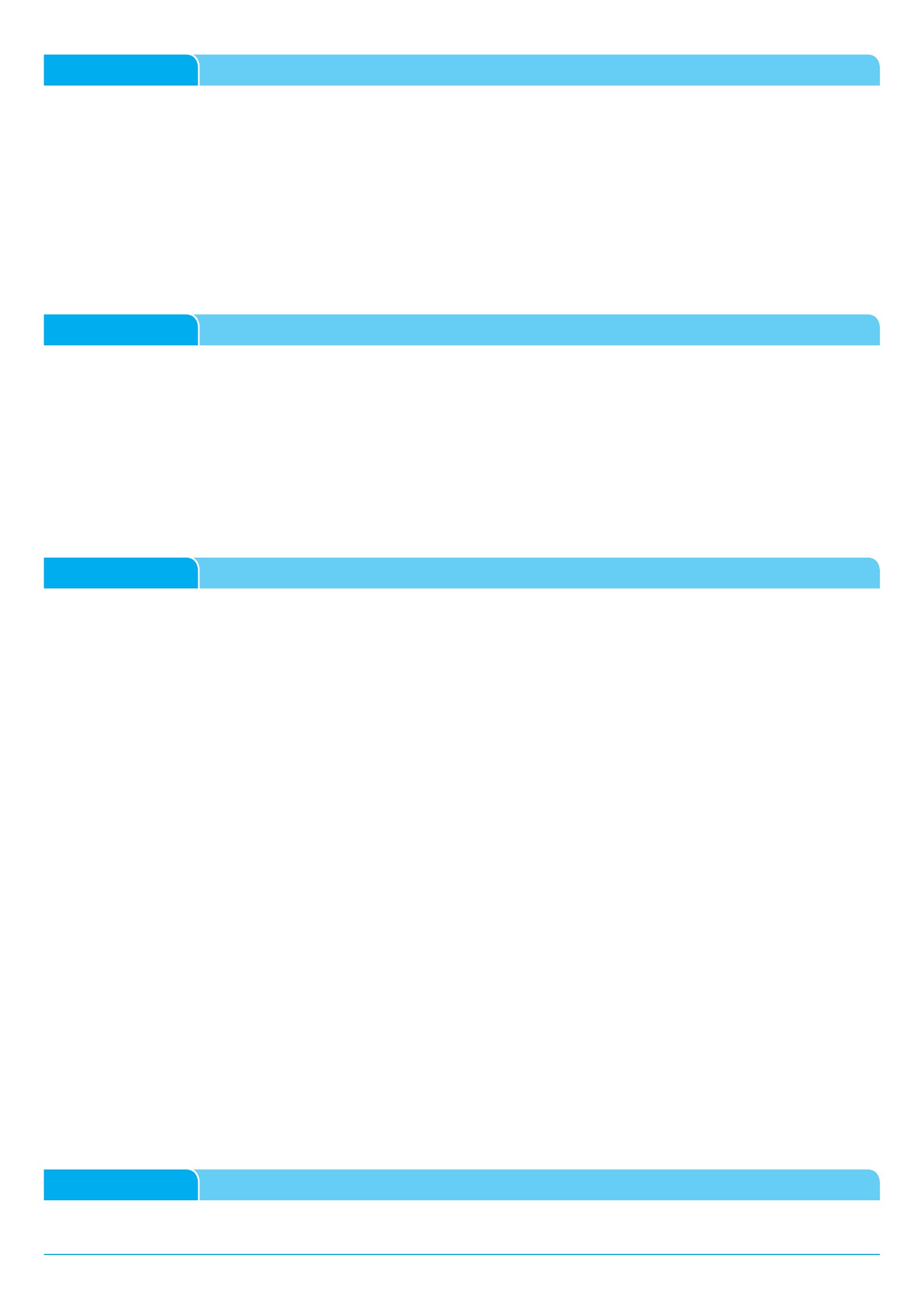 123Spoluúčast456Pojistitel a pojistník sjednávají, že oprávněné osobě půjde k tíži určitá část úbytku majetku nastalého v příčinné souvislosti s pojistnouudálostí (dále také jen „spoluúčast“)Spoluúčast je v pojistné smlouvě vyjádřená sjednanou pevnou částkou, procentem, jejich kombinací nebo i jiným způsobemOdchylně od ustanovení § 2815 občanského zákoníku pojistitel a pojistník sjednávají, že spoluúčast se nestanoví z hodnoty úbytkumajetku nastalého v příčinné souvislosti s pojistnou událostí Spoluúčast se stanoví z hodnoty pojistného plnění, na které bypo zohlednění všech ustanovení pojistné smlouvy upravujících pojistné plnění (např ustanovení o horní hranici pojistného plnění apod )vzniklo oprávněné osobě jinak, právě před odečtením sjednané spoluúčasti, právo (dále také jen „hrubá výše pojistného plnění“)Spoluúčast pojistitel odečte od hrubé výše pojistného plnění Rozdíl obou částek, tzn hrubé výše pojistného plnění a spoluúčasti,je pojistným plněním, na něž vzniká oprávněné osobě za pojistnou událost právoPokud hrubá výše pojistného plnění nepřesahuje sjednanou spoluúčast, pojistitel pojistné plnění neposkytneV pojistné smlouvě může být sjednána také spoluúčast – neodčetná, která se od hrubé výše pojistného plnění neodečítá, do její výšese však pojistné plnění neposkytujeČLÁNEK X1Zachraňovací náklady23Zachraňovacími náklady se rozumí účelně vynaložené náklady na:a)odvrácení bezprostředně hrozící pojistné události,b)zmírnění následků již nastalé pojistné události,c)plnění povinnosti odklidit poškozený pojištěný majetek nebo jeho zbytky z hygienických, ekologických či bezpečnostních důvodůPojistitel nahradí:a)zachraňovací náklady vynaložené na  záchranu života nebo zdraví osob max do výše 30 % z  horní hranice pojistného plnění       stanovené pro hodnotu pojistného zájmu (předmět pojištění) a pojistné nebezpečí, kterého se zachraňovací náklady týkaly,b)ostatní zachraňovací náklady max do výše 10 %, vždy z horní hranice pojistného plnění stanovené pro hodnotu pojistného zájmu       (předmět pojištění) a  pojistné nebezpečí, kterého se zachraňovací náklady týkaly, nejvýše však do celkové výše 5 000 000 Kč       ze všech pojištění sjednaných dle těchto VPP OC 2014 jednou pojistnou smlouvouVýše vyplacené náhrady zachraňovacích nákladů se do pojistného plnění nezapočítáváČLÁNEK XI1Zvláštní ustanovení o formě právních jednání týkajících se pojištěníPro účely právních jednání týkajících se pojištění učiněných způsobem dohodnutým v pojistné smlouvě, pojistitel a pojistník sjednávajínásledující:a)Pojistitel a pojistník sjednávají, že prostřednictvím internetové aplikace mohou účastníci pojištění činit pouze taková právní jednání     týkající se pojištění, která tato aplikace v čase učinění právního jednání technologicky umožňujeb)Aktivačním klíčem se pro účely pojištění sjednaného podle těchto pojistných podmínek rozumí číselný nebo alfanumerický     kód doručený pojistitelem účastníkovi pojištění, jehož správné zadání je nepřekročitelnou technologickou podmínkou každého     jednotlivého přístupu do internetové aplikace Je-li prostřednictvím internetové aplikace učiněno jakékoliv právní jednání adresované     pojistiteli za použití aktivačního klíče, má se za to, že toto právní jednání činil účastník pojištění, jemuž byl aktivační klíč pojistitelem     poskytnut V zájmu právní jistoty účastníků pojištění může být učinění právního jednání účastníka pojištění adresovaného pojistiteli     prostřednictvím internetové aplikace kromě použití aktivačního klíče podmíněno i dalším bezpečnostním prvkem (např  dalším, tedy     druhým, číselným či alfanumerickým kódem zaslaným k učinění právního jednání pojistitelem účastníkovi pojištění např  formou     SMS zprávy na jeho mobilní komunikační zařízení)c)Právní jednání učiněná účastníkem pojištění prostřednictvím internetové aplikace se považují za doručená pojistiteli, bez ohledu     na  to, zda se s  jejich obsahem pojistitel skutečně seznámil, okamžikem zobrazení obsahu právního jednání účastníka pojištění     v  internetové aplikaci na  straně pojistitele, které pojistitel účastníkovi pojištění elektronicky prostřednictvím této aplikace potvrdí     informativním textem potvrzujícím doručení právního jednání pojistitelid)Právní jednání učiněná pojistitelem prostřednictvím internetové aplikace se považují za doručená účastníkovi pojištění, bez ohledu     na to, zda se s jejich obsahem účastník pojištění skutečně seznámil, okamžikem jejich doručení do datového prostoru účastníka     pojištění v internetové aplikacie)Povinnosti všech účastníků pojištění související s využíváním internetové aplikace:     •Účastník pojištění odpovídá za to, že právní jednání nebo oznámení týkající se pojištění adresovaná pojistiteli bude             prostřednictvím internetové aplikace činit pouze osobně     •Účastník pojištění je povinen neopouštět počítač nebo jiné komunikační zařízení, jehož prostřednictvím využívá internetovou             aplikaci, během přihlášení účastníka pojištění k  internetové aplikaci, zejména během činění právních jednání či oznámení             týkajících se pojištění prostřednictvím internetové aplikace     •Účastník pojištění je povinen chránit svůj aktivační klíč, držet ho v tajnosti, nesdělit ho či nezpřístupnit jakékoliv třetí osobě             a činit obvyklá bezpečnostní opatření před přístupem třetích osob k aktivačnímu klíči     •Účastník pojištění je povinen neprodleně po zjištění podezření na to, že by jeho aktivační klíč mohl být vyzrazen či zpřístupněn             jakékoliv třetí osobě nebo zneužit jakoukoliv třetí osobou oznámit toto své podezření pojistiteli a postupovat dále dle jeho             pokynů (zejména např  na výzvu pojistitele a dle jeho pokynů změnit aktivační klíč apod )     •Účastník pojištění je povinen při využívání internetové aplikace používat pouze jím vlastněné nebo jím oprávněně užívané             počítače nebo jiná komunikační zařízení vybavené či vybavená pouze oprávněně (legálně) získaným a  instalovaným             softwaremČLÁNEK XII12Společná ustanoveníNení-li v pojistné smlouvě ujednáno jinak, je místem pojištění území České republikyPísemná právní jednání, která se týkají pojištění, musí být učiněna v českém jazycestrana 4/5VPP OC 20143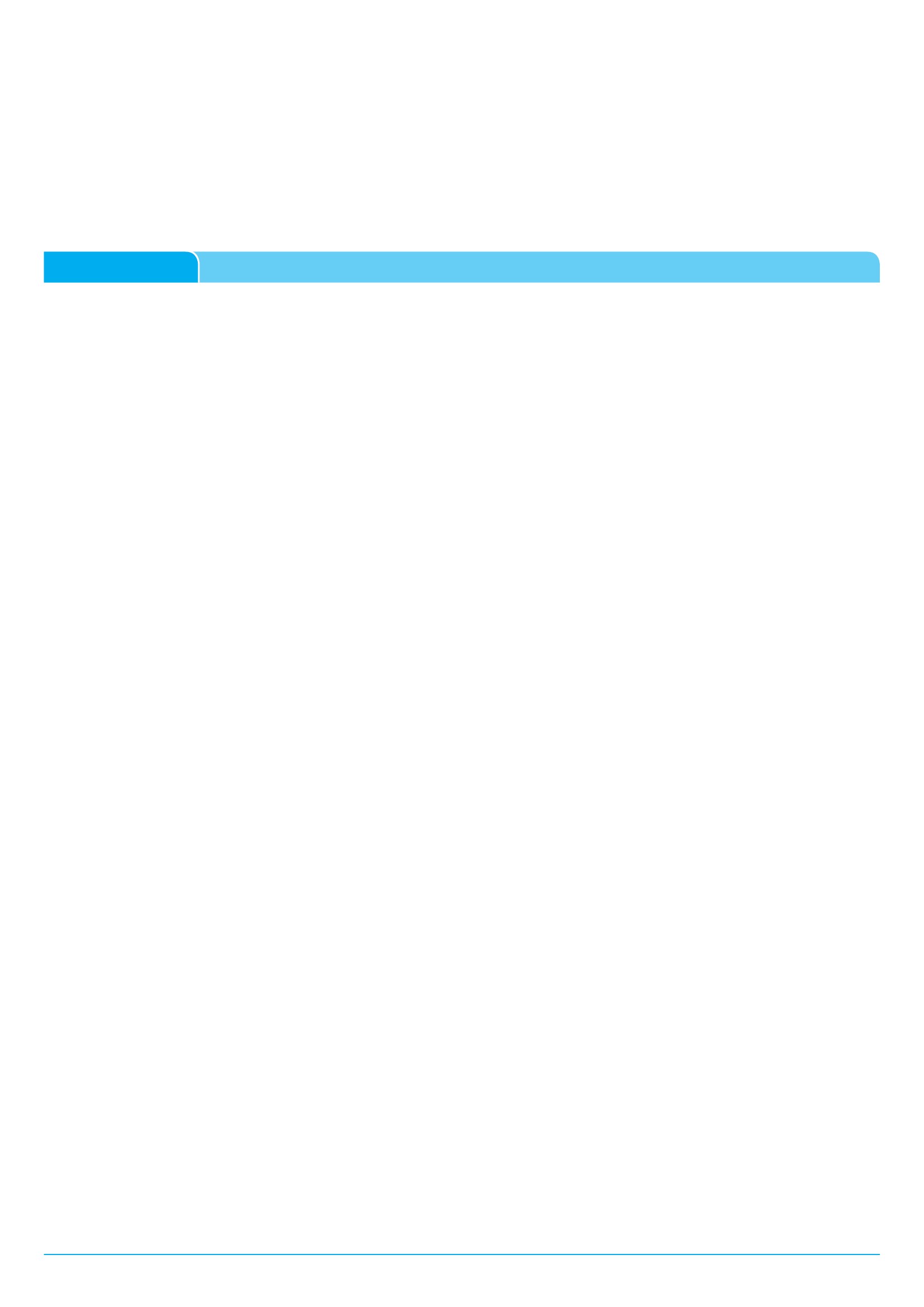 4567Adresná právní jednání pojistitele týkající se pojištění učiněná v písemné listinné formě a oznámení pojistitele učiněná v písemné listinnéformě (dále také jen „písemnosti“) se účastníkům pojištění doručuji na jimi posledně uvedenou adresu místa skutečného či uváděnéhobydliště, respektive na adresu skutečného či ve veřejném rejstříku zapsaného sídla Uvedl-li pojistník v pojistné smlouvě korespondenčníadresu (v  poli nadepsaném „Korespondenční adresa“), projevuje tím svou vůli, aby mu písemnosti byly doručovány právě na  tutokorespondenční adresu se všemi právními důsledky z  toho vyplývajícími, a  písemnosti se doručuji na  tuto adresu, vždy však pouzena adresu v České republicePojistná smlouva a pojištění v ní sjednaná se řídí českým právním řádemVšechny spory vyplývající z pojištění nebo v souvislosti s ním vzniklé budou, nedojde-li k dohodě, řešeny u příslušného soudu v Českérepublice podle českého právaSmluvní strany si mohou vzájemná práva a povinnosti upravit dohodou odchylně od VPP OC 2014Tyto VPP OC 2014 nabývají účinnosti dne 1  dubna 2018ČLÁNEK XIII123456789101112131415161718Výklad pojmů19Běžné pojistné je pojistné stanovené za pojistné obdobíČasovou cenou je cena, kterou měla věc bezprostředně před pojistnou událostí; stanoví se z nové ceny věci, přičemž se přihlíží kestupni opotřebení nebo jiného znehodnocení anebo k zhodnocení věci, k němuž došlo její opravou, modernizací nebo jiným způsobemČekací doba je doba, po kterou nevzniká pojistiteli povinnost poskytnout pojistné plnění z událostí, které by jinak byly pojistnými událostmiJednorázovým pojistným se rozumí pojistné, které je stanoveno na celou dobu, na kterou bylo pojištění sjednánoOprávněnou osobou je osoba, které v důsledku pojistné události vznikne právo na pojistné plnění Oprávněnou osobou je pojištěný,není-li v pojistné smlouvě ujednáno jinakPojistitelem je ČSOB Pojišťovna, a  s , člen holdingu ČSOBPojistná doba je doba, na kterou bylo sjednáno pojištění Pojistná doba je časový interval vymezený počátkem a koncem pojištění(pojištění na dobu určitou) nebo pouze počátkem pojištění (pojištění na dobu neurčitou) Pojistná doba je uvedena v pojistné smlouvěa nemusí být shodná s pojistným obdobím, za něž je placeno běžné pojistnéPojistná hodnota je nejvyšší možná majetková újma, která může v důsledku pojistné události nastatPojistné nebezpečí je možná příčina vzniku pojistné událostiPojistným rizikem je míra pravděpodobnosti vzniku pojistné události vyvolané pojistným nebezpečímPojistník je fyzická nebo právnická osoba, která uzavřela s  pojistitelem pojistnou smlouvu a  zavázala se platit pojistiteli pojistnéPojistník nemusí být totožný s pojištěnýmPojistný rok je časový interval, který začíná v 00 hod dne označeného v pojistné smlouvě jako počátek pojištění a končí uplynutím 365kalendářních dnů (v případě přestupného roku 366 kalendářních dnů) od počátku pojištěníPojištěný je osoba, na jejíž život, zdraví, majetek, odpovědnost nebo jinou hodnotu pojistného zájmu se pojištění vztahujePojistným plněním se pro účely pojištění sjednaného podle těchto VPP OC 2014 rozumí suma pojistných plnění, na  která vznikloprávněným osobám nárok za pojistné události nastalé v  jednotlivých pojištěních podle těchto VPP OC 2014 sjednaných všemipojistníky u pojistitele a která (míněna pojistná plnění) byla za tyto pojistné události pojistitelem vyplacenaPředepsaným pojistným se pro účely pojištění sjednaného podle těchto VPP OC 2014 rozumí suma běžného pojistného za jednotlivápojištění podle těchto VPP OC 2014 sjednaná všemi pojistníky u pojistiteleRezervou na  pojistná plnění se pro účely pojištění sjednaného podle těchto VPP OC 2014 rozumí suma rezervy na  pojistná plněnístanovená pojistitelem ve smyslu ustanovení § 61 zákona č  277/2009 Sb , o pojišťovnictví, ve znění pozdějších předpisů, a vztahujícíse k jednotlivým pojištěním podle těchto VPP OC 2014 sjednaným všemi pojistníky u pojistiteleŠkodná událost je skutečnost, ze které vznikla újma a která by mohla být důvodem vzniku práva na pojistné plněníŠkodným poměrem se pro účely pojištění sjednaného podle těchto VPP OC 2014 rozumí poměr, vyjádřený v procentech, mezi–sumou pojistného plnění a rezervou na pojistná plnění, v čitateli, a–předepsaným pojistným, ve jmenovateli,z každého jednotlivého pojištění sjednaného podle těchto VPP OC 2014 všemi pojistníky u pojistiteleÚčastníkem pojištění se rozumí pojistitel a pojistník jakožto smluvní strany a dále pojištěný a každá další osoba, které ze soukroméhopojištění vzniklo právo nebo povinnost   strana 5/5VPP OC 2014